Application for the CTE registration fee support: AI Institute Workshop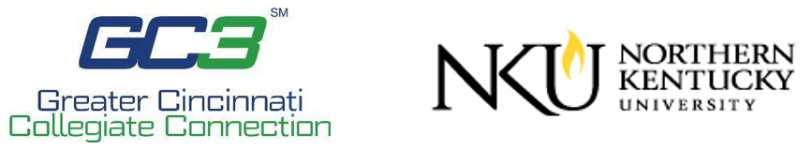 Greater Cincinnati Collegiate Connection (GC3) and Northern Kentucky University are collaborating to bring hands-on teaching with AI experience to you through a 3-day workshop (May 28-30, at 9:30 am – 2:00 pm).  The series will cover reframing how we teach in the realm of AI, incorporating AI into your class in a meaningful way, testing various AI tools and prompts, hear from faculty who have begun incorporating AI in their classes, and work to develop assignments using AI. See more information about the event at our website.The CTE will cover the $100 registration fee, up to 10 faculty.  We invite faculty who are interested in incorporating AI in teaching to submit the application to the CTE. In order to receive the support for the registration fee, you are committed to attend all sessions during the 3 daysincorporate what you have learned in your teaching, or share what you have learned with other colleaguesPlease fill out the application form below and email the application to the CTE at cte@xavier.edu by May 3, 2024 at 12noon.  Notification of selection will be made by May 10, 2024. Name: ………………………………………………………………………Title:…………………………………………………………………………..Department:………………………………………………………………Please answer at least one of the two questions below about your plan1. Your plan of implementing what you have learned in your classes (limit 250 words)2. Your plan of sharing what you have learned with other colleagues (limit 250 words)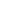 